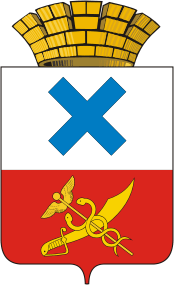 Администрация Городского округа «город Ирбит»Свердловской областиПОСТАНОВЛЕНИЕот  28    ноября 2022 года  № 2041 -ПАг. ИрбитОб организации исполнения требованийФедерального закона от 9 февраля 2009 года № 8-ФЗ «Об обеспечении доступа к информации о деятельности государственных органов и органов местного самоуправления»В соответствии со статьей 1 пункта 1 Федерального закона от 14 июля 2022 года № 270-ФЗ «О внесении изменений в Федеральный закон «Об обеспечении доступа к информации о деятельности государственных органов и органов местного самоуправления», статьей 10 Федерального закона от 9 февраля 2009 года № 8-ФЗ «Об обеспечении доступа к информации о деятельности судов в Российской Федерации», руководствуясь статьей 30 Устава Городского округа «город Ирбит» Свердловской области, администрация Городского округа «город Ирбит» свердловской областиПОСТАНОВЛЯЕТ: Назначить заместителя главы администрации – управляющего делами администрации Городского округа «город Ирбит» И.А. Дерябину ответственной:  1) за исполнение требований Федерального закона от 9 февраля 2009 года                    № 8-ФЗ «Об обеспечении доступа к информации о деятельности государственных органов и органов местного самоуправления» в администрации Городского округа «город Ирбит» Свердловской области;2)  за создание официальной страницы администрации Городского округа» город Ирбит» Свердловской области в социальной сети в сети «Интернет», подключение её к компоненту «Госпаблики» и последующее размещение информации о деятельности главы  Городского округа «город Ирбит» Свердловской области и администрации Городского округа «город Ирбит» Свердловской области. Отделу организационной работы и документообеспечения администрации Городского округа «город Ирбит» Свердловской области подтвердить подлинность официальной страницы в социальной сети в сети «Интернет» администрации Городского округа «город Ирбит» Свердловской области,  получив официально подтверждённый через Госуслуги статус «Госорганизация» и подключить к компоненту «Госпаблики».Назначить начальника отдела организационной работы и документообеспечения администрации Городского округа «город Ирбит» Свердловской области И.В. Панкрашкину ответственной за размещение информации о деятельности главы  Городского округа «город Ирбит» Свердловской области и администрации Городского округа «город Ирбит» Свердловской области на официальном сайте администрации Городского округа «город Ирбит» Свердловской области (www: moirbit.ru).  Рекомендовать органам местного самоуправления Городского округа «город Ирбит» Свердловской области в срок до 1 декабря 2022 года:определить должностное лицо, ответственное за исполнение требований Федерального закона от 9 февраля 2009 года № 8-ФЗ «Об обеспечении доступа к информации о деятельности государственных органов и органов местного самоуправления»;определить лицо, ответственное за создание официальной страницы органа местного самоуправления в социальной сети в сети «Интернет»; создать официальную страницу в социальной сети в сети «Интернет» для  размещения информации о своей деятельности, подтвердить подлинность официальной страницы в социальной сети в сети «Интернет»,  получив официально подтверждённый через Госуслуги статус «Госорганизация», и обеспечить подключение к компоненту «Госпаблики»;определить лицо, ответственное за размещение информации о деятельности органа местного самоуправления в социальной сети в сети «Интернет» и на официальном сайте в сети «Интернет». Утвердить перечень организаций, подведомственных администрации Городского округа «город Ирбит» Свердловской области, имеющих официальные страницы в социальной сети в сети «Интернет» для размещения информации о своей деятельности (приложение № 1). Утвердить перечень организаций, подведомственных администрации Городского округа «город Ирбит» Свердловской области, которые с учетом особенности сферы их деятельности не имеют официальные страницы в социальной сети в сети «Интернет» для размещения информации о своей деятельности (приложение № 2). Руководителям организаций, указанных в приложении № 1 к настоящему постановлению, в срок до 1 декабря 2022 года: издать приказ об определении лица, ответственного за создание официальной страницы организации в социальной сети в сети «Интернет» и последующее размещение информации организации о своей деятельности;подтвердить подлинность официальной страницы организации в социальной сети в сети «Интернет»,  получив официально подтверждённый через Госуслуги статус «Госорганизация», и обеспечить подключение к компоненту «Госпаблики».Контроль за исполнением настоящего постановления оставляю за собой.Отделу организационной работы и документообеспечения администрации Городского округа «город Ирбит» Свердловской области разместить настоящее постановление на официальном сайте администрации Городского округа «город Ирбит» Свердловской области (www.moirbit.ru).Глава Городского округа«город Ирбит» Свердловской области                                                              Н.В. ЮдинПриложение № 1к постановлению администрацииГородского округа «город Ирбит»Свердловской областиот  28.11.2022 №  2041 - ПАПЕРЕЧЕНЬ организаций, подведомственных администрации Городского округа «город Ирбит» Свердловской области, имеющих официальные страницы в социальной сети в сети «Интернет» для размещения информации о своей деятельностиПриложение № 2к постановлению администрацииГородского округа «город Ирбит»Свердловской областиот 28.11.2022 №   2041 -ПАПЕРЕЧЕНЬорганизаций, подведомственных администрации Городского округа «город Ирбит» Свердловской области, которые с учетом особенности сферы их деятельности не имеют официальные страницы в социальной сети в сети «Интернет» для размещения информации о своей деятельности№ п/пНаименование организацииКод ОКАТО, ИНН, ОГРНМуниципальное бюджетное общеобразовательное учреждение Городского округа  «город Ирбит» Свердловской области «Средняя общеобразовательная школа №  1»65432000000 66110047791026600882990Муниципальное бюджетное общеобразовательное учреждение Городского округа  «город Ирбит» Свердловской области «Основная общеобразовательная школа № 3»6543200000066110048501026600881670Муниципальное бюджетное общеобразовательное учреждение Городского округа  «город Ирбит» Свердловской области «Основная общеобразовательная школа № 5»6543200000066110065291026600882791Муниципальное автономное общеобразовательное учреждение Городского округа  «город Ирбит» Свердловской области «Средняя общеобразовательная школа № 8»6543200000066110051481026600882660Муниципальное автономное общеобразовательное учреждение Городского округа  «город Ирбит» Свердловской области «Средняя общеобразовательная школа № 9»6543200000066110051231026600878952Муниципальное  автономное общеобразовательное учреждение Городского округа  «город Ирбит» Свердловской области «Средняя общеобразовательная школа № 10»6543200000066110024501026600881636Муниципальное автономное общеобразовательное учреждение Городского округа  «город Ирбит» Свердловской области «Средняя общеобразовательная школа № 13»6543200000066110049091026600881185Муниципальное автономное общеобразовательное учреждение Городского округа  «город Ирбит» Свердловской области «Средняя общеобразовательная школа № 18»6543200000066110047861026600882538Муниципальное бюджетное дошкольное образовательное учреждение Городского округа  «город Ирбит» Свердловской области «Детский сад № 1»6543200000066110048811026600881878Муниципальное бюджетное дошкольное образовательное учреждение Городского округа  «город Ирбит»  Свердловской области «Детский сад № 2»6543200000066110049161026600881053Муниципальное бюджетное дошкольное образовательное учреждение Городского округа  «город Ирбит» Свердловской области «Детский сад № 5»6543200000066110050811026600881614Муниципальное автономное дошкольное образовательное учреждение Городского округа  «город Ирбит» Свердловской области «Детский сад № 6»6543200000066110050101026600881031Муниципальное бюджетное дошкольное образовательное учреждение Городского округа  «город Ирбит» Свердловской области «Детский сад присмотра и оздоровления      № 7»»6543200000066110049481026600880393Муниципальное автономное дошкольное образовательное учреждение Городского округа  «город Ирбит» Свердловской области «Детский сад № 9»6543200000066110049551026600880404Муниципальное бюджетное дошкольное образовательное учреждение Городского округа  «город Ирбит» Свердловской области «Детский сад № 10»6543200000066110049301026600879854Муниципальное бюджетное дошкольное образовательное учреждение Городского округа  «город Ирбит» Свердловской области «Детский сад № 11»6543200000066110050031026600879876Муниципальное автономное дошкольное образовательное учреждение Городского округа  «город Ирбит» Свердловской области  «Детский сад № 13»6543200000066110049231026600881042Муниципальное автономное дошкольное образовательное учреждение Городского округа  «город Ирбит» Свердловской области «Детский сад комбинированного вида № 14»6543200000066110050991026600879700Муниципальное бюджетное дошкольное образовательное учреждение Городского округа  «город Ирбит» Свердловской области «Детский сад № 16»6543200000066110049701026600879690Муниципальное бюджетное дошкольное образовательное учреждение Городского округа «город Ирбит» Свердловской области «Детский сад № 19»6543200000066110049871026600879865Муниципальное бюджетное дошкольное образовательное учреждение Городского округа  «город Ирбит» Свердловской области «Детский сад № 20»6543200000066110050741026600881592Муниципальное автономное дошкольное образовательное учреждение Городского округа  «город Ирбит» Свердловской области «Детский сад № 21»6543200000066110050351026600881746Муниципальное бюджетное дошкольное образовательное учреждение Городского округа  «город Ирбит» Свердловской области «Детский сад № 22»6543200000066110049941026600879843Муниципальное автономное дошкольное образовательное учреждение Городского округа  «город Ирбит» Свердловской области «Детский сад № 23»6543200000066110114161076611000180Муниципальное автономное дошкольное образовательное учреждение Городского округа  «город Ирбит» Свердловской области «Детский сад № 25»6543200000066110138931106611000385Муниципальное автономное дошкольное образовательное учреждение Городского округа  «город Ирбит» Свердловской области «Детский сад комбинированного вида № 26»6543200000066110047931026600881581Муниципальное автономное дошкольное образовательное учреждение Городского округа  «город Ирбит» Свердловской области «Детский сад № 27»6543200000066110022501026600882483Муниципальное автономное дошкольное образовательное учреждение Городского округа  «город Ирбит» Свердловской области «Детский сад № 28»6543200000066110136531106611000143Муниципальное автономное образовательное учреждение дополнительного образования Городского округа  «город Ирбит» Свердловской области «Детско-юношеская спортивная школа»6543200000066110048741026600882351Муниципальное автономное образовательное учреждение дополнительного образования Городского округа  «город Ирбит» Свердловской области «Центр детского творчества»6543200000066110051161026600881625Муниципальное автономное образовательное учреждение дополнительного образования – Загородный оздоровительный лагерь Городского округа  «город Ирбит» Свердловской области «Оздоровительно-образовательный центр «Салют»»6543200000066760019451136676000625Муниципальное казённое учреждение культуры Городского округа  «город Ирбит» Свердловской области «Библиотечная система»6573900066110057261026600881350Муниципальное автономное учреждение культуры Городского округа  «город Ирбит» Свердловской области «Дворец культуры имени В.К. Костевича»6573900066110036161026600882494Муниципальное казённое учреждение культуры Городского округа  «город Ирбит» Свердловской области «Историко-этнографический музей»6573900066110037431026600881339Муниципальное автономное учреждение культуры Городского округа  «город Ирбит» Свердловской области «Ирбитский драматический театр им. А.Н. Островского»6573900066110016011026600881240Муниципальное автономное учреждение Городского округа  «город Ирбит» Свердловской области «Центр развития культуры, физической культуры и спорта»6573900066110138151106611000308Муниципальное автономное учреждение Городского округа  «город Ирбит» Свердловской области «Центр молодежи»6573900066760069751196658087603Муниципальное автономное учреждение Городского округа  «город Ирбит» Свердловской области «Мотодом»6573900066760001871116676000242Муниципальное автономное учреждение Городского округа  «город Ирбит» Свердловской области «Ирбитская ярмарка»6573900066760070701206600015390№ п/пНаименование организацииКод ОКАТО, ИНН, ОГРНМуниципальное автономное дошкольное образовательное учреждение Муниципального образования город Ирбит «Детский сад № 29»6543200000066760062381186658030536Муниципальное казённое учреждение Городского округа  «город Ирбит» Свердловской области «Комплексный центр системы образования»6543200000066110020731026600878611Муниципальное автономное учреждение Городского округа  «город Ирбит» Свердловской области «Центр охраны памятников истории и культуры6543200066110137341106611000330Муниципальное бюджетное учреждение Городского округа  «город Ирбит» Свердловской области  «Благоустройство»6543200000066110135261106611000011Муниципальное казённое учреждение Городского округа  «город Ирбит» Свердловской области «Центр общественной безопасности»6543200000066760000811116676000100Муниципальное автономное учреждение Муниципального образования город Ирбит «Редакция телерадиовещания «Ирбитский вестник»6543200066110001961026600878260Муниципальное казённое учреждение Городского округа  «город Ирбит» Свердловской области «Служба заказчика-застройщика»6543200000066110105001069611004870Муниципальное казённое учреждение Городского округа  «город Ирбит» Свердловской области «Служба субсидий»654320000066110131001096611000254Муниципальное унитарное предприятие Городского округа  «город Ирбит» Свердловской области «Жилкомсервис»6543200066110096891056600542008Муниципальное унитарное предприятие «Аптека № 59» Муниципального образования город Ирбит6543200066110000761026600882384Муниципальное унитарное предприятие «Комбинат питания» Городского округа  «город Ирбит» Свердловской области6543200000066110010621026600878545Муниципальное унитарное предприятие бытового обслуживания населения «Рембыттехника» Муниципального образования город Ирбит»6543200000066110004921026600878391Муниципальное унитарное предприятие Муниципального образования город Ирбит «Ирбит-Авто-Транс»6543200000066110122191086111000288Муниципальное унитарное предприятие Городского округа  «город Ирбит» Свердловской области «Водоканал-Сервис»6543200000066760016561136676000251Муниципальное унитарное предприятие Муниципального образования город Ирбит «Городские тепловые сети»6543200000066760031701146676000734Муниципальное унитарное предприятие Городского округа  «город Ирбит» Свердловской области  «Ресурс»6543200000066760069111196658083929Финансовое управление администрации Городского округа «город Ирбит» Свердловской области6543200000066110140791106611000550